Human Genetics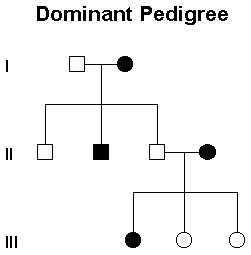 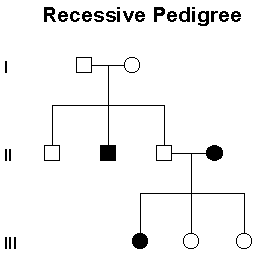 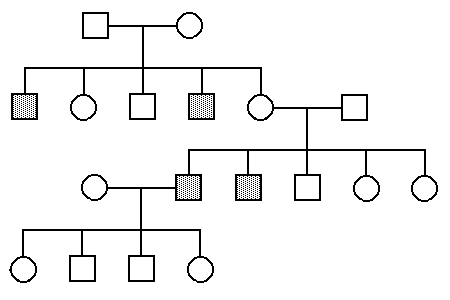 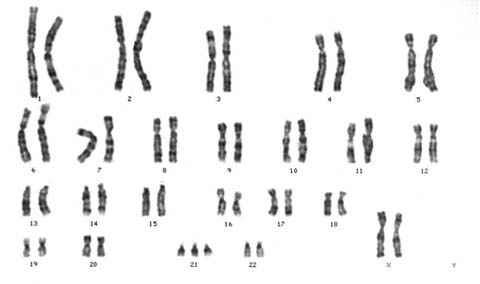 GENE 								       Gene Therapy: __________________________										_____________________________________